Р Е П У Б Л И К А   Б Ъ Л Г А Р И ЯМИНИСТЕРСКИ СЪВЕТ-------------------------------------------------------------------------------------------------------ПОСТАНОВЛЕНИЕ№……………………..от………………………2018 г.за изменение и допълнение нанормативни актовеМИНИСТЕРСКИЯТ СЪВЕТПОСТАНОВИ:§ 1. В Наредбата за излезлите от употреба моторни превозни средства, приета с Постановление № 11 на Министерския съвет от 2013 г.  (Обн., ДВ, бр. 7 от 2013 г., изм. бр. 95 от 2013 г., бр. 60 от 2014 г., бр. 57 от 2015 г., бр. 30 от 2016 г., бр. 9 от 2017 г.) се правят следните изменения и допълнения:В чл. 2 се правят следните изменения и допълнения:а) Точка 1 се изменя така:„1. моторни превозни средства от категориите L, М1 и N1 по смисъла на чл. 149, ал. 1, т. 1, т. 2, буква "а" и т. 3, буква "а" от Закона за движението по пътищата (ЗДП);“б) Създава се нова т. 2:„2. моторни превозни средства от категориите М2, М3, N2, N3 и G по смисъла на чл. 149. ал. 1, т.2, б. „б“ и „в“, т. 3 б. „б“ и „в“ и т. 6 от ЗДП;“в) Досегашната т. 2 става т. 3 и накрая на текста се добавя „и т. 2“;г) Досегашната т. 3 става т. 4 и думите „по т. 1 и 2“ се заменят с „по т. 1 -3“.В чл. 3, ал. 1 думите „категориите L2, L2е, L4, L5, L5е“ се заменят с „категория L”, а думите „, букви "в", "г", "ж", "и" и "к"“ се заличават. В чл. 8 се правят следните изменения и допълнения:а) В ал. 2:аа) В т. 1 и 2 след думите „всяко ИУМПС“ се добавя „по чл. 2, ал. 1, т. 1“;аб) Създават се т. 3 – 5:„3. ниво на повторна употреба и оползотворяване, не по-ниско от 96 на сто от теглото на всяко ИУМПС по чл. 2, ал. 1, т. 2, прието по ал. 1;4. ниво на повторна употреба и рециклиране, не по-ниско от 90 на сто от теглото на всяко ИУМПС по чл. 2, ал. 1, т. 2 от категория М2 и М3, прието по ал. 1.ниво на повторна употреба и рециклиране, не по-ниско от 94 на сто от теглото на всяко ИУМПС по чл. 2, ал. 1, т. 2 от категория N2, N3 и G, прието по ал. 1.“б) Алинея 3 се изменя така:„(3) Целта по ал. 2, т. 2, т. 4 и т. 5 се постига като не повече от 20 на сто от теглото на отпадъците от стъкло, получени при разкомплектоването на ИУМПС могат да бъдат рециклирани в бетонови центрове.“в) В ал. 4 думите „целите по ал. 2“ се заменят с „целите по ал. 2, т. 1 и т. 2“;г) Създава се нова ал. 5:„(5) Количеството ИУМПС (брой), необходимо за постигане на целите по ал. 2, т. 3 - 5 от всяко лице, което пуска на пазара МПС, се изчислява по формулата по приложение № 2а.“;д) Досегашната ал. 5 става ал. 6.В основния текст на чл. 12, ал. 1 накрая се добавя „поотделно за ИУМПС от категориите по чл. 2, ал. 1, т. 1 и т. 2 следната информация“.В основния текст на чл. 15, ал. 1 накрая се добавя „поотделно за ИУМПС от категориите по чл. 2, ал. 1, т. 1 и т. 2 следната информация“.В чл. 20, ал. 3 думите „по чл. 2“ се заменят с „по ал. 2“.В чл. 27 се правят следните изменения и допълнения:а) В ал. 1, т. 1 накрая се добавя „поотделно за категориите по чл. 2, ал. 1, т. 1 и т. 2“;б) В ал. 5:ба) В т. 1 след думите „по чл. 2, ал. 1, т. 1“ се добавя „и т. 2“;бб) В т. 2 след думите „по чл. 2, ал. 1, т. 1“ се добавя „и т. 2“;в) В ал. 9 думите „по подходящ начин“ се заменят с „на интернет страницата на ИАОС“. В чл. 28 се правят следните изменения и допълнения:а) В ал. 1, т. 1:аа) В буква „а“ накрая се добавя „и т. 2“; аб) В буква „б“ накрая се добавя „и т. 2“; б) В т. 2 след думите „по чл. 2, ал. 1, т. 1“ се добавя „и т. 2“;в) В т. 3 след думите „по чл. 2, ал. 1, т. 1“ се добавя „и т. 2“.В чл. 30 думите „по подходящ начин“ се заменят с „чрез публикуване на интернет страницата на ИАОС“.В чл. 34 се правят следните изменения и допълнения:а) В ал. 2 след думите „по чл. 8“ се добавя „поотделно за категориите по чл. 2, ал. 1, т. 1 и т. 2“;б) В ал. 3 след думите „по чл. 8“ се добавя „поотделно за категориите по чл. 2, ал. 1, т. 1 и т. 2“;в) В ал. 5 думата „технически“ се замества с „електронен“.В чл. 35, ал. 2 се правят следните изменения и допълнения:а) Накрая на текста на т. 1 се добавя „поотделно за категориите по чл. 2, ал. 1, т. 1 и т. 2“;б) Накрая на текста на т. 3 се добавя „поотделно за категориите по чл. 2, ал. 1, т. 1 и т. 2“;в) В т. 6 след думата „количеството“ се добавя „образувани“, а след абревиатурата „ИУМПС“ – „от категориите по чл. 2, ал. 1, т. 1 и т. 2 поотделно“;г) В т. 10:га) Основния текст на точката се изменя така:„10. разходите поотделно за ИУМПС, образувани от категориите по чл. 2, ал. 1, т. 1 и т. 2 за:“;гб) В буква „а“ думите „на ИУМПС“ се заличават;гв) В буква „б“ думите „на ИУМПС“ се заличават;гг) В буква „в“ думите „на ИУМПС“ се заличават;д) В т. 12 след абревиатурата „ИУМПС“ се поставя запетая и се добавя „образувани от категориите по чл. 2, ал. 1, т. 1 и т. 2“, а накрая на текста се добавя „поотделно“;е) В т. 13 след абревиатурата „ИУМПС“ се поставя запетая и се добавя „образувани от категориите по чл. 2, ал. 1, т. 1 и т. 2 поотделно“;ж) Накрая на текста на т. 14 се добавя „поотделно за категориите по чл. 2, ал. 1, т. 1 и т. 2“.В чл. 36, ал. 2 се правят следните изменения и допълнения:а) Накрая на текста на т. 3 се добавя „поотделно за категориите по чл. 2, ал. 1, т. 1 и т. 2“;б) Накрая на текста на т. 5 се добавя „поотделно за категориите по чл. 2, ал. 1, т. 1 и т. 2“;в) В т. 6 след думата „количеството“ се добавя „образувани“, а след абревиатурата „ИУМПС“ – „от категориите по чл. 2, ал. 1, т. 1 и т. 2 поотделно“;г) В т. 12:га) Основният текст на точката се изменя така:„12. разходите поотделно за ИУМПС, образувани от категориите по чл. 2, ал. 1, т. 1 и т. 2 за:“;гб) В буква „а“ думите „на ИУМПС“ се заличават;гв) В буква „б“ думите „на ИУМПС“ се заличават;гг) В буква „в“ думите „на ИУМПС“ се заличават;д) В т. 14 след абревиатурата „ИУМПС“ се поставя запетая и се добавя „образувани от категориите по чл. 2, ал. 1, т. 1 и т. 2“, а накрая на текста се добавя „поотделно“;е) В т. 15 след абревиатурата „ИУМПС“ се поставя запетая и се добавя „образувани от категориите по чл. 2, ал. 1, т. 1 и т. 2 поотделно“;ж) Накрая на текста на т. 16 се добавя „поотделно за категориите по чл. 2, ал. 1, т. 1 и т. 2“.В чл. 38, ал. 2, т. 2 след думите „по чл. 8“ се добавя „поотделно за категориите по чл. 2, ал. 1, т. 1 и т. 2,“.В чл. 40 се правят следните изменения:а) Алинея 2 се изменя така:„(2) Банковата гаранция е с период на действие и се подновява съгласно изискванията на чл. 82, ал. 4 от ЗУО.“;б) В ал. 3 думите „с решението по чл. 88, ал. 2, т. 3 ЗУО за“ се заменят със „след определяне изпълнението на задълженията и целите със заповед на министъра на околната среда и водите по чл. 39 при“.Член 41 се отменя.Параграфи 4 и 5 от преходните и заключителните разпоредби се отменят.Създава се приложение № 2а към чл. 8, ал. 5:„Приложение 2а към чл. 8, ал. 5     Изчисляване на количеството ИУМПС, необходимо за изпълнение на целитепо чл. 8, ал. 2, т.3 - 5 за съответната годинаКоличеството ИУМПС, необходимо за изпълнение на целите по чл. 8, ал. 2, т. 3 - 5 за съответната година, се изчислява по формулата:     КР=ППооп/инд. х Др. х 0.65 / ПП общо     където:     КР е количеството ИУМПС (брой), необходимо за изпълнение на целите почл. 8 ал. 2, т. 3 - 5 от организацията по оползотворяване или лицето, което изпълнявазадълженията си индивидуално за съответната година;     ПП ооп/инд. - МПС (брой), пуснати на пазара за текущата година отчленовете на съответната организация по оползотворяване на ИУМПС или отсъответното лице, което изпълнява задълженията си индивидуално;     Др. – брой на дерегистрираните МПС през текущата година;     ПП общо – общ брой МПС, пуснати на пазара в страната през текущата година.“В Приложение № 4 към чл. 25, ал. 1 текстът: „Компоненти от ИУМПС или МПС:   1. .........................................................................   2. .........................................................................                  (идентификация и описание)              са годни за повторна употреба        ................ г.            (дата)“ се заменя с:„I. Компоненти от ИУМПС или МПС от категориите по чл. 2, ал. 1, т. 1:   1. .........................................................................   2. .........................................................................                  (идентификация и описание)              са годни за повторна употреба        ................ г.            (дата)II. Компоненти от ИУМПС или МПС от категориите по чл. 2, ал. 1, т. 2:   1. .........................................................................   2. .........................................................................                  (идентификация и описание)              са годни за повторна употреба        ................ г.            (дата)”.Приложение № 5 към чл. 27, ал. 1 и 8 се правят следните изменения и допълнения:а) В Таблица 1 се добавя трета колона с наименование „Категория“ и към забележката към нея накрая се добавя „В колона 3 се записва категорията по чл. 2, ал. 1.“;б) В Таблица 2 се добавя трета колона с наименование „Категория“ и към забележката към нея накрая се добавя „В колона 3 се записва категорията по чл. 2, ал. 1.“;Приложение № 6 към чл. 34, ал. 1 се изменя така:„Приложение № 6     към чл. 34, ал. 1   Изпълнение на целите за повторна употреба и рециклиране и повторнаупотреба и оползотворяване на ИУМПС по чл. 8, ал. 2, т. 3-5§ 2. В Наредбата за излязлото от употреба електрическо и електронно оборудване, приета с Постановление № 256 на Министерския съвет от 2013 г.   (Обн., ДВ, бр. 100 от 2013 г., изм. ДВ. бр.30 от 2016 г.) се правят следните изменения и допълнения:В чл. 58, ал. 1 пред думата „информация“ се добавя „безплатна“.В чл. 62 се правят следните изменения:а) Алинея 2 се изменя така:„(2) Банковата гаранция е с период на действие и се подновява съгласно изискванията на чл. 82, ал. 4 от ЗУО.“;б) В ал. 3 думите „с решението по чл. 88, ал. 2, т. 3 ЗУО за“ се заменят със „след определяне изпълнението на задълженията и целите със заповед на министъра на околната среда и водите по чл. 61 при“.Член 63 се отменя.§ 3. В Наредбата за батерии и акумулатори и за негодни за употреба батерии и акумулатори,  приета с Постановление № 351 на Министерския съвет от 2012 г.  (Обн., ДВ, бр. 2 от 2013 г., изм. бр. 6 и бр. 51, от 2013 г., бр. 66 от 2015 г., изм., бр. 30 от 2016 г.) се правят следните изменения и допълнения:В чл. 68, ал. 1 накрая на текста се поставя запетая и се добавя „както и нейния размер“. В чл. 69 се правят следните изменения:а) Алинея 2 се изменя така:„(2) Банковата гаранция е с период на действие и се подновява съгласно изискванията на чл. 82, ал. 4 от ЗУО.“;б) В ал. 3 думите „с решението по чл. 88, ал. 2, т. 3 ЗУО за“ се заменят със „след определяне изпълнението на задълженията и целите със заповед на министъра на околната среда и водите по чл. 68 при“.Член 70 се отменя.В чл. 73, ал. 2 думите „съгласно чл. 82, ал. 1, т. 1“ се заменят със „съгласно чл. 82, ал. 1, т. 3“.§ 4. В Наредбата за отработените масла и отпадъчните нефтопродукти, приета с Постановление № 352 на Министерския съвет от 2012 г.   (Обн., ДВ, бр. 2 от 2013 г.,) се правят следните изменения и допълнения:Създава се чл. 5а:„Чл.  5а. Mаслата, постъпващи в Държавна агенция „Държавен резерв и военновременни запаси“ (ДАДРВВЗ) се считат за пуснати на пазара през годината, в която се освобождават от агенцията като продукти.“В чл. 44, ал. 1, т. 2 след думите „държава - членка на ЕС“ се поставя запетая и се добавя „и/или продадени на ДАДРВВЗ“.В чл. 45 се създава ал. 7:„(7) Ежегодно до 31 март, председателят на ДАДРВВЗ предоставя на изпълнителния директор на ИАОС информация относно освободените от агенцията масла за предходната година, съгласно приложение № 3.“В чл. 55, ал. 5 се създава т. 4:„4. оригинали на отчети по образец съгласно наредбата по чл. 48, ал. 1 от ЗУО, попълнени за организацията по оползотворяване или за лицето, което пуска на пазара масла и изпълнява задълженията си индивидуално, от лицата по чл. 28, ал. 1 за извършване на дейности по оползотворяване на отработени масла.“В чл. 57 се създава т. 13:„13. документи, удостоверяващи количеството на закупените от ДАДРВВЗ масла при тяхното освобождаване като продукти.“В чл. 58, ал. 1, т. 1 накрая на текста се поставя запетая и се добавя „в т.ч. закупените от ДАДРВВЗ при тяхното освобождаване като продукти“.В чл. 60, т. 2 след думите „ в т.ч.“ се добавя „закупените от ДАДРВВЗ масла при тяхното освобождаване като продукти, както и“.В чл. 61, ал. 1, т. 6 накрая на текста се поставя запетая и се добавя „в т.ч. закупените от ДАДРВВЗ при тяхното освобождаване като продукти“.В чл. 64 се правят следните изменения:а) Алинея 2 се изменя така:„(2) Банковата гаранция е с период на действие и се подновява съгласно изискванията на чл. 82, ал. 4 от ЗУО.“;б) В ал. 3 думите „с решението по чл. 88, ал. 2, т. 3 ЗУО за“ се заменят със „след определяне изпълнението на задълженията и целите със заповед на министъра на околната среда и водите по чл. 63 при“.Член 65 се отменя.В чл. 68, ал. 2 думите „съгласно чл. 82, ал. 1, т. 1“ се заменят със „съгласно чл. 82, ал. 1, т. 2“.В § 1 от допълнителните разпоредби се правят следните изменения и допълнения:а) В т. 6 след думите „държава - членка на ЕС“ се поставя запетая и се добавя „и/или лице, което закупува масла от ДАДРВВЗ при тяхното освобождаване“;б) В т. 20 се добавя второ изречение „Маслата, предоставени на ДАДРВВЗ се считат за пуснати на пазара след освобождаването им от ДАДРВВЗ като продукти.“В приложение № 1  накрая на заглавието на анекс 1 се поставя запетая и се добавя „в т.ч. закупени от ДАДРВВЗ“.Създава се приложение № 3:„Приложение № 3 към чл. 45, ал. 7§ 5. В Наредбата за изискванията за третиране на излезли от употреба гуми, приета с Постановление № 221 на Министерския съвет от 2012 г.   (Обн., ДВ, бр. 73 от 2012 г., изм., бр. 30 от 2016 г.) се правят следните изменения и допълнения:1. В чл. 59 се правят следните изменения и допълнения:а) Алинея 2 се изменя така:„(2) Банковата гаранция е с период на действие и се подновява съгласно изискванията на чл. 82, ал. 4 от ЗУО.“;б) Създава се ал. 3:„(3) Банковата гаранция по ал. 1 се връща на заявителя заедно с решението по чл. 87, ал. 2 ЗУО за отказ за издаване на разрешение по чл. 81, ал. 1 ЗУО или след определяне изпълнението на задълженията и целите със заповед на министъра на околната среда и водите по чл. 56 или 58 при прекратяване действието на разрешението.“2. Член 60 се отменя.3. Създава се глава дванадесета „Критерии за край на отпадъка на излезлите от употреба гуми:„Глава дванадесетаКРИТЕРИИ ЗА КРАЙ НА ОТПАДЪКА НА ИЗЛЕЗЛИТЕ ОТ УПОТРЕБА ГУМИЧл. 64. (1) Критериите за край на отпадъка за ИУГ са всички изисквания по тази глава, които трябва да бъдат изпълнявани за един материал, получен от  преработка на ИУГ, и които гарантират, че качеството на материала е такова, че неговата употреба не е вредна за човешкото здраве или за околната среда.(2) Критериите за край на отпадъка за ИУГ не се прилагат в случаите, когато получените материали или вещества са предназначени за използване като гориво или друго средство за генериране на енергия, за изгаряне, за пиролиза, в обратни насипи или за депониране.Чл. 65. Материалите, получени от преработка на ИУГ престават да бъдат отпадъци, когато при предаването от производителя на друг притежател са изпълнени кумулативно следните изисквания:1.	отпадъците, използвани за подаване в процеса по оползотворяване, отговарят на критериите, установени в раздел 1 на приложение № 4;2.	отпадъците, използвани за подаване в процеса по оползотворяване, са обработени в съответствие с критериите, установени в раздел 2 на приложение № 4;3.	материалите, получавани от операцията по оползотворяване на ИУГ отговарят на критериите, установени в раздел 3 на приложение № 4;4.	производителят е сключил договор за продажба на материалите, получени от преработка на ИУГ;5.	производителят прилага система за управление на качеството. Чл. 66. (1) За всяка партида от материали, получени от преработка на ИУГ производителят издава декларация за съответствие по образец съгласно приложение № 5.(2) Декларацията за съответствие може да се издава в електронен формат.(3) Производителят предава декларацията за съответствие на следващия притежател на партидата материали, получени от преработка на ИУГ. (4) Производителят съхранява копие от декларацията за съответствие най-малко една година след датата на издаването й и при поискване я представя на компетентните органи.Чл. 67. Производителят прилага система за управление на качеството, сертифицирана по ISO 9001:2015 за доказване на съответствието с изискванията на чл. 65, т. 1 - 4. Чл. 68. Системата за управление на качеството включва съвкупност от документирани процедури относно всеки от следните аспекти:1. входящ контрол на отпадъците, използвани като входящ материал в процеса на оползотворяване в съответствие с раздел 1 от приложение № 4;2. мониторинг на процесите на обработка и методите, описани в раздел 2 от приложения № 4; мониторинг на качеството на материалите, получени от преработка на ИУГ, в съответствие с раздел 3 от приложение № 4, включително и вземане на проби и анализ;4. обратна информация от клиентите относно съответствието на качеството на материалите, получени от преработка на ИУГ;5.  водене на отчетност на резултатите от мониторинга, провеждан съгласно т. 1 – 4;6. преглед и подобряване на системата за управление на качеството;7. обучение на персонала. Чл. 69. (1) Производителят създава и поддържа в рамките на системата за управление на качеството  следната информация:1. входящите партиди от отпадъци за производство на материали, получени от преработка на ИУГ, в това число отбелязване дали партидата е приета;2. всички проверки и изпитвания, проведени за спазването на изискванията на критериите за край на отпадъка и всякакви определени стандарти (когато има такива);3. всички материали, получени от преработка на ИУГ, напускащи мястото на производство, включително:а) дата на изпращане;б) наименование, данни за контакт на клиента и предмет на дейност;в) име и данни за контакт на производителя (включително адрес на мястото на преработка);г) подробности за определеното приложение, за което е предназначен материалът, съгласно приложение № 6; д) доставено количество като тегло или обем;е) подробности за сертифицирането, включително номера на сертификата.(2) Производителят изготвя отчет за качеството, който съдържа най-малко следната информация:показателите от раздел 3 на приложение № 4, на които отговарят материалите, получени от преработка на ИУГ;стандартът, на който отговарят предоставените материали, получени от преработка на ИУГ; декларация, че предоставените материали, получени от преработка на ИУГ, са произведени в съответствие с настоящите критерии за край на отпадъка. (3) Отчетът за качество се представя при проверка от страна на органа за оценка на съответствието или при поискване от контролните органи.Чл. 70. (1) За реализация на материалите, получени от преработка на ИУГ извън територията на Република България се прилагат изискванията на чл. 28 от Регламент (ЕО) 1013/2006 на Европейския парламент и на Съвета  от 14 юни 2006 година  относно превози на отпадъци.(2) Преди износ/превоз на материали от ИУГ от България, производителят трябва да разполага с писмено становище, издадено от съответния компетентен орган в държавата по местоназначение, относно статута на материалите от ИУГ. Чл. 71. (1) Производителят предоставя на контролните органи достъп до системата за управление на качеството при поискване.(2) Партидите и материалите, получени от преработка на  ИУГ, които не отговарят на критериите по приложение № 4 се управляват като отпадъци.4. В § 1 от допълнителните разпоредби се създават т. 19 - 33:„19.	„Диагонална гума“ - Вид конструкция на гума, при която пластовете корда се спускат под ъгъл спрямо посоката на движение и взаимно се пресичат по диагонал;20.	„Гранулат“ са частици от гума, без оголени стоманени телове и текстилни нишки, чиито максимален размер е между 1 mm и 10 mm;21.	„Изходяща партида“ са всички крайни раздробени материали, получени от преработка на ИУГ в една или няколко транспортни единици, предназначени да се доставят на един и същ клиент;22.	„Парчета ИУГ“ са раздробени на части ИУГ, чиито максимален размер на гумената част е над 300 mm., включително вградените стоманени телове и текстилни нишки.23.	„Късове“ са раздробени на части ИУГ, чиито максимален размер на гумената част е между 50 mm и 300 mm, включително вградените стоманени телове и текстилни нишки;24.	„Отпадък от шлайфане“ са гумени частици с различни размери, получени от шлайфане на излязла от употреба гума за отстраняване на протектора или на част от страничните стени преди регенериране или ново формоване на гумата;25.	„Пиролиза“ е процес на термично разграждане на органичните съединения от ИУГ в отсъствие на кислород, при който се получават течна фаза (пиролизно масло), твърд остатък (въглен) и некондензируем газ;26.	„Прах“ са частици от гума с размер под 1 mm;27.	„Производител на раздробени материали от ИУГ“ е притежател, който прехвърля раздробени материали от ИУГ на друг притежател за първи път като ИУГ, които са престанали да бъдат отпадък;28.	„Радиална гума“ е вид на конструкцията на гума, при която пластовете корда са под прав ъгъл спрямо посоката на движение;29.	„Раздробени материали от ИУГ“ са всички видове материали, получени при срязване, разкъсване, смилане на цели ИУГ, с различни размери (в категории парчета, късове, чипс, гранулат, прах) и чистота по отношение съдържанието на стоманена тел и текстилни нишки; 30.	„Раздробяване при атмосферни условия: е преработка на излезли от употреба гуми чрез срязване, раздробяване или смилане на по-малки частици на по-малки частици с механични средства при или над температурата на околната среда или стайна температура; 31.	„Фин прах“ са частици от каучук с размери под 0,5 mm;32.	„Цяла гума“ е напълно комплектована гума, състояща се основно от корпус, включително корда и метален ръб, странична стена и протектор;33.	„Чипс“ са разкъсани на части ИУГ,  чиито максимален размер на гумената част е с големина приблизително между 10 mm и 50 mm., включително вградените стоманени телове и текстилни нишки.“5. Създават се приложение № 4 - 7:„Приложение № 4 към чл. 65Критерии за край на отпадъка за ИУГРаздел І. Отпадъци, използвани като входяща суровина при процеса на оползотворяване.КритерииИУГ от наземни превозни средства - велосипеди, мотоциклети, леки автомобили, лекотоварни, товарни автомобили, автобуси, тролейбуси, промишлени и селскостопански превозни средства. Изключват се самолетните гуми. Отпадъците/остатъците от шлайфане на гуми, произведени от процеса на регенериране на гуми  Раздробени гуми до определен размер по спецификации на производителя.Изисквания за собствен мониторингПо време на разтоварване на превозното средство се извършва визуална проверка, която гарантира че: 2.1. Всички цели ИУГ са отстранени от джантите; Всички цели ИУГ, вътрешни гуми и други входящи материали са свободни от отломки, чужди вещества или замърсители (пр. дървени фрагменти от палети, пръст и камъни, греси и масла и балансиращи тежести за гуми), които ще възпрепятстват процеса на раздробяване; Не са налице признаци на частично обгаряне на материалите; Всякакви неподходящи гуми или замърсители следва да бъдат отделени от пристигащата партида и след претегляне и записване на теглото им, следва да бъдат насочени за третиране като отпадъци и/или върнати на доставчика.Таблица 1. Кодове на входящите отпадъциКъдето:Л = Лек автомобил и лекотоварно превозно средствоТ = Камион и автобус Д = Други гумиМ = Смесени гуми от различни моторни превозни средстваБ = Бутил каучук или остатъци от шлайфане на гумиГ = Цели гумиВ = Вътрешни гумиРаздел ІІ. Процеси и методи на обработване на ИУГ2.1. Първи етап на раздробяване. Първично раздробяване.Първият етап на раздробяване на гумата е първичното раздробяване. Машината раздробява цялата гума до подходящия размер за по-нататъшна обработка. Полученият материал e под формата на парчета и късове и се виждат стърчащи части от стоманена тел и текстилен материал и все още представлява отпадък)2.2. Втори етап на раздробяване и отстраняване на стоманата.Вторият етап на раздробяване включва използването на машина, за да се намали размера на парчетата и късовете) до материал, с размер на частицата, вариращ от 10 до 50 mm; на този етап магнитната сепарация премахва голяма част от стоманената тел и полученият материал все още представлява отпадък.2.3. Крайно гранулиране и сортиране.Процесът на гранулиране и сортиране трябва прогресивно да намалява суровината до по-малки частици и на етапи в последствие да отстранява всички замърсители, като например стомана, прах или текстил.След като се гранулира и се отделят всички други материали, каучука преминава през серия от сита, които разделят материала в желаните класове за опаковане.2.4. Окончателно съхраняване.2.4.1. Раздробените материали от ИУГ, произведени в съответствие с настоящите критерии за край на отпадъка, които поради това се разглеждат като престанали да бъдат отпадъци, може да се наложи да се съхраняват временно или в съоръжение за съхранение извън площадката преди доставка до клиента или в помещения на клиента. Така съхранявани материалите няма да бъдат отпадъци в този момент, така че контролът за управление на отпадъците не се прилага.2.4.2. Производителите и потребителите трябва да следват приетата добра практика за съхраняване на ИУГ и на материали, получени от преработка на автомобилни гуми. Добри практики за временно съхранение са, както следва: 2.4.2.1. Производителите трябва да запазват собствеността на всички раздробени материали от ИУГ, съхранявани при всяко място, различно от мястото на производство до момента когато материалите са доставени на клиента в мястото за крайната им употреба. 2.4.2.2. Раздробените материали от ИУГ трябва да бъдат съхранявани на временно място само за максимален период от 12 месеца.2.4.2.3. Максимум 5000 тона раздробен материал от гуми може да се съхранява на временното място.2.4.3. Ако се окаже, че материалът се съхранява безсрочно, без сигурност за употреба, материалът ще стане отново отпадък и контролът и управлението на отпадъците ще се прилага.2.4.4. При съхраняването трябва да бъдат предприети мерки за пожарна безопасност, за да се минимизира риска от пожар и експлозия на този етап на обработка.2.4.5. Складираните раздробени материали от ИУГ, може да са изложени на риск от пожар и спонтанно загряване.Рискът от спонтанно загряване може да бъде смекчен, например чрез: 2.4.5.1. Минимизиране размера на купчината;2.4.5.2. Контролиране на нивото на влагата;2.4.5.3. Управление на наличностите, за да се предотврати престояването на купчините в продължение на дълги периоди от време;2.4.5.4. Проследяване на температурата под повърхността;2.4.5.5. Преобръщане на купчините с риск от спонтанно загряване;2.4.5.6. Минимизиране на външното нагряване, например чрез засенчване от пряка слънчева светлина; и2.4.5.7. Контролиране на вентилацията на заграждението, ако е възможно.2.4.6. Всеки палет или пратка се етикетират или документират със следния текст:2.4.6.1 Спецификация на входящите материали (с наименование и код по действащото законодателство за отпадъци, т.е. "излезли от употреба автомобили гуми, с код 16 01 03"); когато е приложимо, и кода за спецификация на материалите, определен в тези критерии (виж табл. 4);2.4.6.2.  Описание на материала;2.4.6.3.  Номинален размер на частиците;2.4.6.4. Нетно тегло;2.4.6.5. Бруто тегло;2.4.6.6 Уникална идентификация, например партиден номер;2.4.6.7  Позоваване на настоящите критерии.2.4.7. Гуменият гранулат  и прах  трябва да бъдат ясно отделени по вид.2.4.8. Опаковките за гранулат и прах трябва да са водонепромокаеми, за да се предотврати проникването на вода, ако се съхраняват навън.2.4.9. Чувалите, с единично тегло до 100 кг. трябва да се подреждат на палети и обвиват в стреч фолио, за да се улесни съхранението и да се предотврати приплъзване на товара.Раздел ІІІ. Изходящи раздробени материали от ИУГОбобщение на категориите раздробени материали от ИУГ и кодовете на категориите материали са посочени в таблица 4.Таблица 4. Характеристики на раздробени материали от гуми и кодове на категориите материали.На всяка категория изходящ материал е предоставен код за материала.Спецификация на материалите Система за спецификация Потребителят за всяко приложение или приложение за крайна употреба може да определи стандартизиран материал. Системата се състои от четири елемента, необходими за всички раздробени материали, както и произволен брой химични и физични свойства, различни от общите свойства: чистота, влага, съдържание на стомана и влакна. Елементите, които се определят за всички раздробени материали:а) категория на материала (таблица 4);б) източник на материала (таблица 1);в) технологията на обработка (раздел 2);г) размер на частиците, изразен като обхват/диапазон на определените горна и долна граници.Елементи, които трябва да бъдат определени само съгласно изисквания за приложение и приложение за крайна употреба, съгласно изискванията на потребителя за раздробените материали от ИУГ:Химичните и физичните свойства, характеризиращи материал за специфични крайни употреби, като съдържание на каучукови въглеводороди; ацетонов екстракт; съдържание на сажди; съдържание на пепел; сяра; твърдост, рН и др. се определят съгласно изискванията на потребителя на раздробените материали от ИУГ (таблица 8).1. Свойствата, които се контролират по време на съхранение и преработка, и които са приложими към всички крайни приложения са:а) Степен на замърсяване от стомана, влакна или други примеси;б) Сухо вещество (съдържание на влага);в) Чистота (липса на други отпадъци);г) Размер на частиците.Тези свойства се проверяват визуално и/или чрез редовно изпитване (виж т. 2 по-долу) на всички етапи от процеса на раздробяване.Основните измервания на раздробените материали са за размера на частиците и свързаните параметри. Те са първата мярка за съответствие, основата за окачествяване на материала, и имат влияние върху изготвянето на материала за крайното приложение. Определянето на размера на частиците става чрез съществуващите стандартизирани методи за анализ.Диапазонът на стойностите на физични и химични свойства (като съдържание на каучукови въглеводороди; ацетонов екстракт; съдържание на сажди; съдържание на пепел; сяра; твърдост; насипна плътност без уплътняване) се записва в спецификацията на материалите и се измерва периодично чрез изпитване с подходяща методология, както е посочено в т. 2.4 по-долу.2. Тестове за качество, приложими за всички раздробени материали.2.1. Визуални и магнитни проверки.Визуални проверки за качество се извършват постоянно на всички етапи от процеса на раздробяване, за да се гарантира, че няма очевидни проблеми, настъпили в процеса.Извършват се редовни визуални проверки през етапа на окончателно съхраняване или опаковане, следващи процеса на раздробяване, за да се гарантира, че материалите са чисти, сухи и без наличие на части от метал и текстил.За установяване наличието на стомана в гранулата или праха, през пробата от материала се пропуска магнит или метален детектор. Ако се открие каквото и да е количество стомана партидата следва да се отхвърли.В допълнение към визуалните проверки, могат да се извършват проверки за чистота или съдържанието на влага, ако е договорено между производителя и потребителя. Изпитване за определяне на степента на съдържание на метал или съдържание на влакна може да се извърши, ако е договорено между производителя и потребителя. Стандартните тестове за тези свойства са описани в т. 2.4 по-долу.2.2. Потвърждаване на размера на частиците на категориите: гранулат и прах.Размерът на частиците (на гранулат и прах) се потвърждава с помощта на процедурата за вземане на проби и изпитване, описана в приложение №7.Проверките за качеството на размера се извършват веднъж на произведена партида или еднократно при производствена смяна, което е по-често, освен ако не е договорено друго между производителя и потребителя.Всички материали, произведени в съответната партида или смяна се съхраняват в склад, докато се извърши изпитване за размера на частиците.При изпитванията за съответствие, повече от 90% от масата на материала трябва да бъде с размер по-малък от определената горна граница и по-малко от 15% от масата на материала трябва да бъде с по-малък размер от определената долна граница.Когато пробата преминава изпитването за разпределение на частиците по размер, партидата следва да бъде прехвърлена за окончателно съхранение.Ако пробата не премине проверката партидата материал се отхвърля и ако е подходящо, се подава обратно в съответния етап на машината за по-нататъшна обработка.2.3. Определяне на чистота, влага, и съдържание на метал и влакна.Някои приложения за крайна употреба изискват официално измерване на свойствата на материала чистота, съдържание на влага, съдържание на метал или съдържание на влакна в допълнение на извършените визуални и магнитни проверки, както е описано в т. 2.1. В тези случаи обхватът на спецификацията за свойствата и протокола за вземане на проби, се съгласува между производителя и потребителя. Примерни стандартни методи за изпитване на тези свойства са посочени в Таблица 6, заедно с обхвата на измерването.Таблица 6. Стандартни методи за изпитване на чистота, влага и съдържание на метал и влакна2.4. Определяне на други генерични химични и физични свойства.Раздробеният материал може да бъде изпитван за редица други химични и физични свойства, когато е договорено между производителя и потребителя.Обхватът на измерване на тези свойства се определя от вида на суровината. Ако измерванията от изпитването показват различие в тези свойства, причинени от промени в структурата и състава на нови гуми, производителят информира всички участници и спецификацията на материалите се преиздава. Свойствата са посочени в таблица 7, заедно с примерни стандартни методи за изпитване и обхват на измерването.Таблица 7. Примерни стандартни методи за изпитване на други свойства на раздробени материали.3. Други тестове за качество.Химични и физични свойства, различни от тези, измерени върху всички раздробени материали, както са изброени в т. 2, са посочени в таблица 8, заедно с примерни стандартни методи за изпитване.Необходимостта от тестовете и приетия обхват на измерените резултати, се съгласува между производителя и потребителя.Таблица 8. Допълнителни/незадължителни стандартни методи за изпитванеПриложение № 5 към чл. 66 Декларация за съответствиеПриложение № 6 към чл. 69, ал. 2, т. 3, б. „г“Избор и примери за използване на раздробени материали от излезли от употреба гуми.1. Материалите, описани в тези критерии имат капацитет да се използват в едно или повече приложения за крайна употреба. Приложенията за крайна употреба попадат в три основни категории:а) промишлено и гражданско строителство;б) потребителски и индустриални приложения;в) други приложения по преценка на компетентния орган.2. В промишленото и гражданско строителство могат да бъдат използвани материалите за настилки за детски и спортни площадки, съоръжения за безопасност (платформи за ж.п. прелези, хоризонтална и вертикална улична маркировка и др.), модифициране на асфалтови смеси, звукоизолационни бариери и др.3. Потребителските продукти, много от които са влезли в употреба и отговарят на съществуващи стандарти, включват широк спектър от стоки - от обувки до плътни гуми за колела на колички за багаж и контейнери. Индустриалните продукти често са компоненти, използвани в други индустрии, като например подложка за килими, подови плочки, изолационни покрития, корпуси на батерии, пигменти и други. 4. Приложението по-долу представя някои примери за настоящи и потенциални приложения за крайна употреба, илюстриращи различните видове материали, източници, технологии и съответните свойства/характеристики за договаряне.Приложения на категориите материал (неизчерпателен списък).Приложение № 7 Определяне на размера на частиците на гранулат и прах, получени от излезли от употреба гуми.1. Общи положенияВ това приложение се разглежда анализ на размера на частиците на раздробени материали, получени от излезли от употреба гуми. То се прилага за гранулат и прах. То обхваща измерване на размера на частиците от под 0.5 mm до 50 mm.2. Принцип на методаПробата за анализ на материала се разделя и се отделя с помощта на сита в няколко класификации размер на частиците по отношение на тяхната големина. Масата на материала, задържан на различните сита е свързана с първоначалната маса на материала. Докладва се кумулативният процент (с натрупване) на преминаване през всяко сито в цифрова форма и, когато е необходимо, и в графична форма.3. Апаратура 3.1. Механично вибрационно сито, придаващо едновременно въртящо се и потупващо движение на купчина от сита с диаметър 200 mm.3.2. Лабораторни сита, отговарящи на ISO 3310-1 и -2.Номиналните размери на отворите трябва да имат следния обхват:а) за метална решетка: от 20 mm до 50 mm;б) за перфорирана метална плоча:i) с квадратни отвори: от 4 mm до 50 mm;ii) с кръгли отвори: от 0.5 mm до 50 mm.3.3. Приемна тава и капак, плътно прилепващи за ситата.3.4. Везна с точност до ± 0,1% от масата на порцията за изпитване3.5. Четка за отнемане на материала от банката и ситата.3.6. Гумена топка (само за прах, по избор), с диаметър от 25 mm до 50 mm.3.7. Талк (само за прах), обикновено известна смес от магнезиев силикат, силициев диоксид, магнезиев оксиалумо силикат с най-малко 90% от частиците да са с размер по-малки от 40 μm 4. Вземане на пробиВземането на проби от материала за анализ на размера на частиците трябва да бъде договорено между доставчика и купувача.5. Метод на изпитванеРазмерът на частиците и разпределението на размера на гранулат и прах се определя по метода, посочен в т.6.6. Определяне на размера на частиците на гранулат и прах6.1. Общи изискванияТози метод за изпитване уточнява общата процедура за анализ на размера на частиците на гранулат и прах.За измервания, предназначени да бъдат сравними, вида и размерите на ситата, процедурата на изпитване, и изчисляване и изразяване на резултатите трябва да бъдат същите.6.2. ПроцедураВзема се проба за анализ с тегло не по-малко от 100 g за гранулат от пробата от материала. Претегля се с точност до грам за всеки отделен случай и се записва като M1.За прах, за който е известно, че е с размер не повече от 300 μm, се претегля 1,5 g талк. За прах над 300 μm се претегля 0,5 g талк. Във всеки случай талка се добавя към пробата за анализ в стъклена банка от 500 cm3 и се разклаща в продължение на минимум 1 мин, докато всички агломерати са разбити и талка е равномерно смесен.Сглобява се колона от подходящи по размер сита. Колоната се състои от сита, монтирани заедно едно над друго и подредени от горе на долу в ред на намаляване на размера на отворите. Използват се най-малко две сита, за да представляват определените горна и долна граници, както е описано в 4.5. Използват се по-голям брой сита за характеризиране на разпределението на размера на частиците.В обхвата на размера се включват определените граници, както е посочено на фигура 1.Попълва се колоната чрез поставяне на тавата приемник на дъното. Ако е необходимо, се добавят по две гумени топки за всяко сито, за да се помогне на пресяването.Изсипва се порцията за изпитване в горното сито на колоната, като се използва четка за премахване на следите материал от стъклената банка, ако е необходимо, и след това се добавя капака. Прилага се въртеливо движение към колоната с помощта на избрания апарат за определено време. За прах това време е 10 мин за материал, грубо определен от 300 μm или 20 минути за материал по-фин от 300 μm, освен ако не е посочено друго.Ситата се премахват едно по едно, като се започва с най-големия размер на отворите, всяко сито се отваря и се разклаща ръчно, за да се гарантира, че няма да се губи материал. Изчеткват се материала, прилепнал към дъното на ситото към следващото по-фино сито. Съдържанието на ситото с най-голям размер на отворите се претегля и се записва масата с точност 0.1 g, като R1. Записва се всяка маса по-малка от 0,1 g като следи.Извършва се същата операция за ситото непосредствено под горното и се записва масата като R2. Продължава се със същото действие за всички сита в колоната, с цел получаване на масите на различните партиди на задържаните материали и тези маси се записват като R3, R4, ... Rn.Претегля се също материала, който попада в тавата на дъното на колоната и масата му се записва като Р.7. Изчисляване и представяне на резултатитеЗаписват се различните маси на информационния лист за изпитване, заедно със съответния размер сито. Ако сумата от масите на материала, R1 ... Rn и P се различават с повече от 1% от масата на пробата за изпитване M1, изпитването трябва да се повтори.Изчислява се масата на задържаният материал на всяко сито като процент от M1. Изчислява се кумулативния процент от M1 преминал през всяко сито с точност до десетичната запетая.Начертава се кумулативният процент като функция от размера на частиците, като се използва размера на ситото, изразен в милиметри за размери от 1 mm и повече и в микрона за размери под 1 mm, освен ако не е посочено друго.От графиката се определя размера на частиците, при който кумулативния процент на преминалите е 90% и това се приема като определена горна граница. По същия начин, се определя размера на частиците, при който кумулативния процент на преминалите е 15% и това се приема като определена долна граница. Двете граници са мярка за диапазона на размера на частиците на материала.В изпитванията за съответствие, повече от 90% от масата на материала трябва да бъде с размер по-малък от горната определена граница и по-малко от 15% от масата на материала трябва да бъде с размер по-малък от долната определена граница.Като пример, фигура 1 показва параметрите на частиците на гранулат, определени като размер от 1,6 mm до 2,6 mm.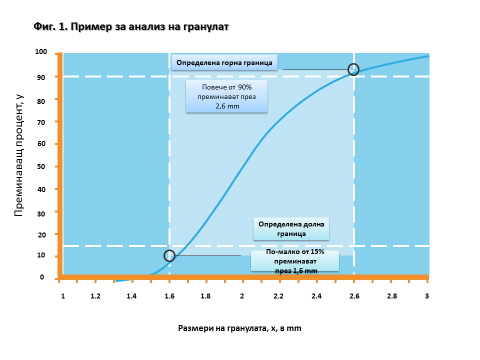 8. Доклад от изпитването8.1. Задължителни данниПротоколът от изпитването трябва да включва следната информация:а) позоваване на настоящите критерии;б) идентификация на пробата за изпитване, включително кода, дефиниран в този документ;в) идентификация на доставчика;г) идентификация на лабораторията за изпитване;д) дата на приемане на пробата;е) метод за анализ (включително вида на ситата);ж) кумулативен процент от масата на пробата за анализ, преминаваща през всяко от ситата с точност до десетичния знак;з) подробности за всяко отклонение от определената процедура;и) дата на изпитването.§ 6. В Наредбата за опаковките и отпадъците от опаковки, приета с Постановление № 271 на Министерския съвет от 2012 г.   (Обн., ДВ, бр. 85 от 2012 г., изм. и доп. ДВ бр. 76 от 2013 г.) се правят следните изменения и допълнения:В чл. 9, ал. 2 се изменя така:„(2) Целта по ал. 1, т. 2, буква „а“ се постига като не повече от 20 на сто от теглото на отпадъците от опаковки от стъкло могат да бъдат рециклирани в бетонови центрове.“В чл. 23, ал. 3 думата „постоянен“ се заменя с „настоящ“В чл. 24, ал. 1, т. 1 се правят следните изменения:а) В буква „а“ числото „400“ става „350“;б) В буква „б“ числото „600“ става „550“;в) В буква „в“ числото „800“ става „750“.Текстът на чл. 33 става ал. 1 и се създава ал. 2:„(2) Общината подписва договор само с една организация по оползотворяване. Изключение правят общините с районно деление.“В чл. 69 се правят следните изменения и допълнения:а) Алинея  3 се изменя така:„(3) Банковата гаранция е с период на действие и се подновява съгласно изискванията на чл. 82, ал. 4 от ЗУО.“;б) Създава се ал. 4:„(4) Банковата гаранция по ал. 1 се връща на заявителя заедно с решението по чл. 87, ал. 2 ЗУО за отказ за издаване на разрешение по чл. 81, ал. 1 ЗУО или след определяне изпълнението на задълженията и целите със заповед на министъра на околната среда и водите по чл. 67 при прекратяване действието на разрешението.“Член 70 се отменя.§ 3  от преходните и заключителните разпоредби се отменя.§ 7.  В Наредбата за определяне на реда и размера за заплащане на продуктова такса, приета с Постановление № 76 на Министерския съвет от 2016 г.   (Обн., ДВ, бр. 30 от 2016 г.) се правят следните изменения и допълнения:В чл. 3, ал. 1, т. 2 се изменя така:„2. моторни превозни средства от категориите , M1, M2, M3, N1, N2, N3 и G по смисъла на чл. 149, ал. 1, т. 1, т. 2, букви „а“, „б“ и „в“, т. 3 букви „а“, „б“ и „в“ и т. 6  от Закона за движение по пътищата, съгласно приложение № 2;“В § 1 от допълнителните разпоредби се създава т. 14:„14.  „Електромобил“ означава превозно средство, задвижвано от система от едно или повече устройства за съхранение на електрическа енергия, едно или повече устройства за управление на електрическа мощност и една или повече електрически машини за преобразуване на съхранената електрическа енергия в механична енергия, която се предава към колелата за задвижване на превозното средство.“Приложение №2 към чл. 3, ал. 1, т. 2 се изменя така:Приложение № 11 към чл. 10, ал. 1 се изменя така:Преходни и заключителни разпоредби§ 8.  Параграф 7 влиза в сила от 1 януари 2019 г.§ 9.  В двумесечен срок от влизане в сила на постановлението организациите по оползотворяване на отпадъци от опаковки представят пред министъра на околната среда и водите актуализирана програмата по чл. 53 от ЗУО.§ 10. До 31.12.2021 г. не се заплаща продуктова такса за електромобили. ОТЧЕТза изпълнението на целите за повторна употреба и рециклиране и повторнаупотреба и оползотворяване на ИУМПС по чл. 8 за ................г.  Изпълнение на целите за повторна употреба и рециклиране и повторнаупотреба и оползотворяване на ИУМПС по чл. 8, ал. 2, т. 1 и т. 2Количество ИУМПС за изпълнение на целите по чл. 8, ал. 2, т. 3-5Количество ИУМПС за изпълнение на целите по чл. 8, ал. 2, т. 3-5Компоненти от разкомплектуваните ИУМПС, предадени за повторна употребаРециклирани ИУМПСОползотворени ИУМПС, в т.ч. рециклираниНиво на повторна употреба и оползотворяване на ИУМПСНиво на повторна употреба и рециклиране на ИУМПС(брой)(тон)(тон)(тон)(тон)%%ИНФОРМАЦИЯ ЗА ОСВОБОДЕНИ МАСЛА ОТ ДАДРВВЗИНФОРМАЦИЯ ЗА ОСВОБОДЕНИ МАСЛА ОТ ДАДРВВЗИНФОРМАЦИЯ ЗА ОСВОБОДЕНИ МАСЛА ОТ ДАДРВВЗИНФОРМАЦИЯ ЗА ОСВОБОДЕНИ МАСЛА ОТ ДАДРВВЗИНФОРМАЦИЯ ЗА ОСВОБОДЕНИ МАСЛА ОТ ДАДРВВЗЗА ……………….. ГОДИНАЗА ……………….. ГОДИНАЗА ……………….. ГОДИНАЗА ……………….. ГОДИНАЗА ……………….. ГОДИНАОСВОБОДЕНИ МАСЛАОСВОБОДЕНИ МАСЛАОСВОБОДЕНИ МАСЛАОСВОБОДЕНИ МАСЛАОСВОБОДЕНИ МАСЛАabcde№Наименование на лицето (*)ЕИКДата на продажбаКоличество (т)1.2.3.Общо количество (т)Общо количество (т)Общо количество (т)Общо количество (т)(*)Попълват се данни за лицата, на които са продадени маслата при тяхното освобождаване от резерва, като се отбелязва количество в тона до три знака след десетична запетая.Председател на ДАДРВВЗ:Подпис и печат………………………….Дата ……………………………….(*)Попълват се данни за лицата, на които са продадени маслата при тяхното освобождаване от резерва, като се отбелязва количество в тона до три знака след десетична запетая.Председател на ДАДРВВЗ:Подпис и печат………………………….Дата ……………………………….(*)Попълват се данни за лицата, на които са продадени маслата при тяхното освобождаване от резерва, като се отбелязва количество в тона до три знака след десетична запетая.Председател на ДАДРВВЗ:Подпис и печат………………………….Дата ……………………………….(*)Попълват се данни за лицата, на които са продадени маслата при тяхното освобождаване от резерва, като се отбелязва количество в тона до три знака след десетична запетая.Председател на ДАДРВВЗ:Подпис и печат………………………….Дата ……………………………….(*)Попълват се данни за лицата, на които са продадени маслата при тяхното освобождаване от резерва, като се отбелязва количество в тона до три знака след десетична запетая.Председател на ДАДРВВЗ:Подпис и печат………………………….Дата ……………………………….ИзточникКодЦели гуми за леки автомобилиЛГЦели гуми за камиониТГОтпадъци от шлайфане на гуми за леки автомобилиЛБОтпадъци от шлайфане на гуми от камиониТБСмесени гуми за леки автомобили и гуми от камионМВътрешни гумиВТДруги гумиДКатегория материалРазмери (максимален размер) mmМинимум и максимумРазмери (максимален размер) mmМинимум и максимумДруги характеристикиКодГранулат110Чисто от открита тел и под 5% открит текстилГПрах01.0Чисто от открити тел и текстилПрФин прах00.5Чисто от открити тел и текстилФПрСвойствоПрепратка към стандартОбхватСъдържание на влагаISO 1126:2015Както е договореноЧистота (отсъствие на отпадъци)ВизуалноКакто е договореноСъдържание на металISO 6101-5:2016<0.1% или както е договореноСъдържание на влакнаВизуално<0.1% или както е договореноСвойстваПрепратки към стандартОбхватСъдържание на каучукови въглеводороди/полимериBS 7164>56%Ацетонов екстрактISO 14075% - 20%Съдържание на саждиBS 7164-1425% - 30%Съдържание на пепел при 550оСБДС ISO 247 и BS 529-715% maxСяраISO 1138 и BS 7164-23.11% - 3%Твърдост по идентификационния тестБДС ISO 48 и БДС ISO 761960- 79 IRHDНеуплътнена обемна плътностBS 5293-2300 kg/m³ до 460 kg/m³Свойства	Референтни стандартиХлор	BS 7164-22.2Привидна плътност след стръскване	БДС EN ISO 787-11Хидравлична проводимостИзпитване на мястоТвърдост по идентификационния тест	БДС ISO 48 и БДС ISO 7619рН стойностBS 6057 и БДС EN 12457 Насипна плътност	BS 5293-2Плътност	БДС ISO 2781Специфична повърхност(Микроскопски)Летливи веществаБДС ISO 248-1Абсорбция на водаБДС EN 1097-6ЦинкISO 2454 и BS 7164-29Декларация за съответствие с критериите за прекратяване на статута на отпадък за раздробени материали от ИУГАдрес на обекта, в който е извършена операцията по оползотворяване, водеща до прекратяване на статута на отпадък на партидата от раздробени материали от ИУГ, посочена в настоящата декларацияПроизводител:АдресПК и градТел.Електронна пощаПартида от продукция №Тегло, в тонове:Дата на доставката: Купувач:ИмеАдресПК и градТел.Електронна пощаa) наименование и код на категорията в съответствие със стандарт или промишлена спецификация: б) когато е уместно, основни технически разпоредби за спецификацията на клиента (например състав, размери, тип или свойства):Аз долуподписаният, удостоверявам, че горепосочената информация е точна и изготвена добросъвестно и че материалите от ИУГ от настоящата партида са в съответствие с изискванията, определени в Наредбата за изискванията за третиране на излезли от употреба гуми (обн. ДВ, бр. 73 от 2012 г.), определяща критериите за прекратяване на статута на отпадък за материали от ИУГ.Дата:Подпис на производителя:МатериалПримерни приложенияГранулат и прахСвързан със смола като абсорбиращ слой за спортни и детски площадкиГранулат и прахФормовани продукти като керемиди, улично обзавеждане и платформи на железопътни прелезиГранулат и прахМодифициран битум за пътна настилка и ремонтГранулат и прахПодложка за килими,  подови плочки и изолационни покритияГранулатРазлични градинарски приложения като мулчиране и мелиорация на почватаГранулатКато пълнител с пясък, в изкуствена трева за спортни площадкиГранулатКакто инертен материал, заместител в строителни продукти, като напр. строителни блокове, тухли и др.ПрахВ индустриални лепила и уплътнители и в регенерирани гумиПРИЛОЖЕНИЕ №2 към чл. 3, ал. 1, т. 2ПРИЛОЖЕНИЕ №2 към чл. 3, ал. 1, т. 2ПРИЛОЖЕНИЕ №2 към чл. 3, ал. 1, т. 2ПРИЛОЖЕНИЕ №2 към чл. 3, ал. 1, т. 2РАЗМЕР НА ПРОДУКТОВАТА ТАКСА ЗА МОТОРНИ ПРЕВОЗНИ СРЕДСТВА (МПС)РАЗМЕР НА ПРОДУКТОВАТА ТАКСА ЗА МОТОРНИ ПРЕВОЗНИ СРЕДСТВА (МПС)РАЗМЕР НА ПРОДУКТОВАТА ТАКСА ЗА МОТОРНИ ПРЕВОЗНИ СРЕДСТВА (МПС)РАЗМЕР НА ПРОДУКТОВАТА ТАКСА ЗА МОТОРНИ ПРЕВОЗНИ СРЕДСТВА (МПС)РАЗМЕР НА ПРОДУКТОВАТА ТАКСА ЗА МОТОРНИ ПРЕВОЗНИ СРЕДСТВА (МПС)РАЗМЕР НА ПРОДУКТОВАТА ТАКСА ЗА МОТОРНИ ПРЕВОЗНИ СРЕДСТВА (МПС)РАЗМЕР НА ПРОДУКТОВАТА ТАКСА ЗА МОТОРНИ ПРЕВОЗНИ СРЕДСТВА (МПС)РАЗМЕР НА ПРОДУКТОВАТА ТАКСА ЗА МОТОРНИ ПРЕВОЗНИ СРЕДСТВА (МПС)РАЗМЕР НА ПРОДУКТОВАТА ТАКСА ЗА МОТОРНИ ПРЕВОЗНИ СРЕДСТВА (МПС)Възраст на автомобилаВид на двигателяВид на двигателяВид на двигателяВид на двигателяВид на двигателяВид на двигателяВид на двигателяВид на двигателяВъзраст на автомобилаАвтомобили с двигатели с вътрешно горене/категория M1, N1 и G/ Автомобили с двигатели с вътрешно горене/категория M2, N2/ Автомобили с двигатели с вътрешно горене/категория M3, N3  и G/Автомобили с двигатели с вътрешно горене/категория M3, N3  и G/Хибридни автомобили/категория M1, N1 и G/Хибридни автомобили/категория M1, N1 и G/Хибридни автомобили/категория M1, N1 и G/Хибридни автомобили/категория M1, N1 и G/Електромобили**Електромобили**Възраст на автомобила(лв./бр.)(лв./бр.)(лв./бр.)(лв./бр.)(лв./бр.)(лв./бр.)(лв./бр.)(лв./бр.)(лв./бр.)(лв./бр.)Нови*125625938938100 100 100 100 102102До 5 години19497014551455170 170 170 170 102102От 5 до 10 години290145021752175240 240 240 240 102102Над 10 години310155023252325255 255 255 255 102102* Нови МПС за целта на наредбата са тези МПС, за които е налице едно от следните условия:1. Моторни превозни средства, които не са изминали повече от 6000 км и се пускат на пазара за първи път или се придобиват за лична употреба в резултат на въвеждането им на територията на Република България от друга държава-членка на ЕС, или внасяне на МПС от държава извън ЕС, или 2. Не са изминали повече 6 месеца считано от датата на първата им регистрация.** Заплаща се продуктова такса от 01.01.2022 г.* Нови МПС за целта на наредбата са тези МПС, за които е налице едно от следните условия:1. Моторни превозни средства, които не са изминали повече от 6000 км и се пускат на пазара за първи път или се придобиват за лична употреба в резултат на въвеждането им на територията на Република България от друга държава-членка на ЕС, или внасяне на МПС от държава извън ЕС, или 2. Не са изминали повече 6 месеца считано от датата на първата им регистрация.** Заплаща се продуктова такса от 01.01.2022 г.* Нови МПС за целта на наредбата са тези МПС, за които е налице едно от следните условия:1. Моторни превозни средства, които не са изминали повече от 6000 км и се пускат на пазара за първи път или се придобиват за лична употреба в резултат на въвеждането им на територията на Република България от друга държава-членка на ЕС, или внасяне на МПС от държава извън ЕС, или 2. Не са изминали повече 6 месеца считано от датата на първата им регистрация.** Заплаща се продуктова такса от 01.01.2022 г.* Нови МПС за целта на наредбата са тези МПС, за които е налице едно от следните условия:1. Моторни превозни средства, които не са изминали повече от 6000 км и се пускат на пазара за първи път или се придобиват за лична употреба в резултат на въвеждането им на територията на Република България от друга държава-членка на ЕС, или внасяне на МПС от държава извън ЕС, или 2. Не са изминали повече 6 месеца считано от датата на първата им регистрация.** Заплаща се продуктова такса от 01.01.2022 г.* Нови МПС за целта на наредбата са тези МПС, за които е налице едно от следните условия:1. Моторни превозни средства, които не са изминали повече от 6000 км и се пускат на пазара за първи път или се придобиват за лична употреба в резултат на въвеждането им на територията на Република България от друга държава-членка на ЕС, или внасяне на МПС от държава извън ЕС, или 2. Не са изминали повече 6 месеца считано от датата на първата им регистрация.** Заплаща се продуктова такса от 01.01.2022 г.* Нови МПС за целта на наредбата са тези МПС, за които е налице едно от следните условия:1. Моторни превозни средства, които не са изминали повече от 6000 км и се пускат на пазара за първи път или се придобиват за лична употреба в резултат на въвеждането им на територията на Република България от друга държава-членка на ЕС, или внасяне на МПС от държава извън ЕС, или 2. Не са изминали повече 6 месеца считано от датата на първата им регистрация.** Заплаща се продуктова такса от 01.01.2022 г.* Нови МПС за целта на наредбата са тези МПС, за които е налице едно от следните условия:1. Моторни превозни средства, които не са изминали повече от 6000 км и се пускат на пазара за първи път или се придобиват за лична употреба в резултат на въвеждането им на територията на Република България от друга държава-членка на ЕС, или внасяне на МПС от държава извън ЕС, или 2. Не са изминали повече 6 месеца считано от датата на първата им регистрация.** Заплаща се продуктова такса от 01.01.2022 г.* Нови МПС за целта на наредбата са тези МПС, за които е налице едно от следните условия:1. Моторни превозни средства, които не са изминали повече от 6000 км и се пускат на пазара за първи път или се придобиват за лична употреба в резултат на въвеждането им на територията на Република България от друга държава-членка на ЕС, или внасяне на МПС от държава извън ЕС, или 2. Не са изминали повече 6 месеца считано от датата на първата им регистрация.** Заплаща се продуктова такса от 01.01.2022 г.* Нови МПС за целта на наредбата са тези МПС, за които е налице едно от следните условия:1. Моторни превозни средства, които не са изминали повече от 6000 км и се пускат на пазара за първи път или се придобиват за лична употреба в резултат на въвеждането им на територията на Република България от друга държава-членка на ЕС, или внасяне на МПС от държава извън ЕС, или 2. Не са изминали повече 6 месеца считано от датата на първата им регистрация.** Заплаща се продуктова такса от 01.01.2022 г.* Нови МПС за целта на наредбата са тези МПС, за които е налице едно от следните условия:1. Моторни превозни средства, които не са изминали повече от 6000 км и се пускат на пазара за първи път или се придобиват за лична употреба в резултат на въвеждането им на територията на Република България от друга държава-членка на ЕС, или внасяне на МПС от държава извън ЕС, или 2. Не са изминали повече 6 месеца считано от датата на първата им регистрация.** Заплаща се продуктова такса от 01.01.2022 г.* Нови МПС за целта на наредбата са тези МПС, за които е налице едно от следните условия:1. Моторни превозни средства, които не са изминали повече от 6000 км и се пускат на пазара за първи път или се придобиват за лична употреба в резултат на въвеждането им на територията на Република България от друга държава-членка на ЕС, или внасяне на МПС от държава извън ЕС, или 2. Не са изминали повече 6 месеца считано от датата на първата им регистрация.** Заплаща се продуктова такса от 01.01.2022 г.ПРИЛОЖЕНИЕ №11 към чл. 10, ал. 1ПРИЛОЖЕНИЕ №11 към чл. 10, ал. 1ПРИЛОЖЕНИЕ №11 към чл. 10, ал. 1ПРИЛОЖЕНИЕ №11 към чл. 10, ал. 1ПРИЛОЖЕНИЕ №11 към чл. 10, ал. 1ПРИЛОЖЕНИЕ №11 към чл. 10, ал. 1МЕСЕЧНА СПРАВКА-ДЕКЛАРАЦИЯ ЗА ПУСНАТИ НА ПАЗАРА МПСМЕСЕЧНА СПРАВКА-ДЕКЛАРАЦИЯ ЗА ПУСНАТИ НА ПАЗАРА МПСМЕСЕЧНА СПРАВКА-ДЕКЛАРАЦИЯ ЗА ПУСНАТИ НА ПАЗАРА МПСМЕСЕЧНА СПРАВКА-ДЕКЛАРАЦИЯ ЗА ПУСНАТИ НА ПАЗАРА МПСМЕСЕЧНА СПРАВКА-ДЕКЛАРАЦИЯ ЗА ПУСНАТИ НА ПАЗАРА МПСМЕСЕЧНА СПРАВКА-ДЕКЛАРАЦИЯ ЗА ПУСНАТИ НА ПАЗАРА МПСМЕСЕЧНА СПРАВКА-ДЕКЛАРАЦИЯ ЗА ПУСНАТИ НА ПАЗАРА МПСМЕСЕЧНА СПРАВКА-ДЕКЛАРАЦИЯ ЗА ПУСНАТИ НА ПАЗАРА МПСМЕСЕЧНА СПРАВКА-ДЕКЛАРАЦИЯ ЗА ПУСНАТИ НА ПАЗАРА МПСМЕСЕЧНА СПРАВКА-ДЕКЛАРАЦИЯ ЗА ПУСНАТИ НА ПАЗАРА МПСМЕСЕЧНА СПРАВКА-ДЕКЛАРАЦИЯ ЗА ПУСНАТИ НА ПАЗАРА МПСМЕСЕЧНА СПРАВКА-ДЕКЛАРАЦИЯ ЗА ПУСНАТИ НА ПАЗАРА МПСМЕСЕЧНА СПРАВКА-ДЕКЛАРАЦИЯ ЗА ПУСНАТИ НА ПАЗАРА МПСМЕСЕЧНА СПРАВКА-ДЕКЛАРАЦИЯ ЗА ПУСНАТИ НА ПАЗАРА МПСМЕСЕЧНА СПРАВКА-ДЕКЛАРАЦИЯ ЗА ПУСНАТИ НА ПАЗАРА МПС№ ....................... от ........................... г.№ ....................... от ........................... г.№ ....................... от ........................... г.№ ....................... от ........................... г.№ ....................... от ........................... г.№ ....................... от ........................... г.№ ....................... от ........................... г.№ ....................... от ........................... г.№ ....................... от ........................... г.№ ....................... от ........................... г.№ ....................... от ........................... г.№ ....................... от ........................... г.№ ....................... от ........................... г.№ ....................... от ........................... г.№ ....................... от ........................... г.1. Данни за отчетния период1. Данни за отчетния период1. Данни за отчетния период1. Данни за отчетния период1. Данни за отчетния период1. Данни за отчетния период1. Данни за отчетния период1. Данни за отчетния период1. Данни за отчетния период1. Данни за отчетния период1. Данни за отчетния период1. Данни за отчетния период1. Данни за отчетния период1. Данни за отчетния период1. Данни за отчетния период1.1. От……………………….. до……………………………. г.1.1. От……………………….. до……………………………. г.1.1. От……………………….. до……………………………. г.1.1. От……………………….. до……………………………. г.1.1. От……………………….. до……………………………. г.1.1. От……………………….. до……………………………. г.1.1. От……………………….. до……………………………. г.1.1. От……………………….. до……………………………. г.1.1. От……………………….. до……………………………. г.1.1. От……………………….. до……………………………. г.1.1. От……………………….. до……………………………. г.1.1. От……………………….. до……………………………. г.1.1. От……………………….. до……………………………. г.1.1. От……………………….. до……………………………. г.1.1. От……………………….. до……………………………. г.2. Данни за лицето, което пуска на пазара МПС2. Данни за лицето, което пуска на пазара МПС2. Данни за лицето, което пуска на пазара МПС2. Данни за лицето, което пуска на пазара МПС2. Данни за лицето, което пуска на пазара МПС2. Данни за лицето, което пуска на пазара МПС2. Данни за лицето, което пуска на пазара МПС2. Данни за лицето, което пуска на пазара МПС2. Данни за лицето, което пуска на пазара МПС2. Данни за лицето, което пуска на пазара МПС2. Данни за лицето, което пуска на пазара МПС2. Данни за лицето, което пуска на пазара МПС2. Данни за лицето, което пуска на пазара МПС2. Данни за лицето, което пуска на пазара МПС2. Данни за лицето, което пуска на пазара МПС2.1. Пълно наименование:2.1. Пълно наименование:2.1. Пълно наименование:2.2. Адрес:2.2. Адрес:2.3. ЕИК:2.3. ЕИК:2.5. Телефон / факс:2.5. Телефон / факс:2.5. Телефон / факс:2.5. Телефон / факс:2.5. Телефон / факс:2.5. Телефон / факс:2.5. Телефон / факс:2.5. Телефон / факс:2.4. ИН по ЗДДС:2.4. ИН по ЗДДС:2.4. ИН по ЗДДС:2.6. E-mail:2.6. E-mail:2.6. E-mail:2.6. E-mail:2.6. E-mail:2.6. E-mail:2.6. E-mail:2.6. E-mail:2.7. Лице за контакт:2.7. Лице за контакт:2.7. Лице за контакт:3. Количество на пуснатите на пазара МПС3. Количество на пуснатите на пазара МПС3. Количество на пуснатите на пазара МПС3. Количество на пуснатите на пазара МПС3. Количество на пуснатите на пазара МПС3. Количество на пуснатите на пазара МПС3. Количество на пуснатите на пазара МПС3. Количество на пуснатите на пазара МПС3. Количество на пуснатите на пазара МПС3. Количество на пуснатите на пазара МПС3. Количество на пуснатите на пазара МПС3. Количество на пуснатите на пазара МПС3. Количество на пуснатите на пазара МПС3. Количество на пуснатите на пазара МПС3. Количество на пуснатите на пазара МПС№ по редПървичен счетоводен документ, издаден или получен през месецаПървичен счетоводен документ, издаден или получен през месецаПървичен счетоводен документ, издаден или получен през месецаПървичен счетоводен документ, издаден или получен през месецаВид автомобилВид автомобилВид автомобилВъзраст на МПС*/Възраст на МПС*/Тарифен код или Код по ПРОДПРОМТарифен код или Код по ПРОДПРОМБройЕдиничен размер на таксата**Дължима сума№ по ред(номер)(номер)(номер)(дата)(лв.)(лв.)№ по ред1111222334456(5)х(6)Автомобили с двигатели с вътрешно горене /категория M1, N1 и G/Автомобили с двигатели с вътрешно горене /категория M1, N1 и G/Автомобили с двигатели с вътрешно горене /категория M1, N1 и G/НовиНовиАвтомобили с двигатели с вътрешно горене /категория M1, N1 и G/Автомобили с двигатели с вътрешно горене /категория M1, N1 и G/Автомобили с двигатели с вътрешно горене /категория M1, N1 и G/До 5 годиниДо 5 годиниАвтомобили с двигатели с вътрешно горене /категория M1, N1 и G/Автомобили с двигатели с вътрешно горене /категория M1, N1 и G/Автомобили с двигатели с вътрешно горене /категория M1, N1 и G/От 6 до 10 годиниОт 6 до 10 годиниАвтомобили с двигатели с вътрешно горене /категория M1, N1 и G/Автомобили с двигатели с вътрешно горене /категория M1, N1 и G/Автомобили с двигатели с вътрешно горене /категория M1, N1 и G/Над 10 годиниНад 10 годиниХибридни автомобили /категория M1, N1 и G/Хибридни автомобили /категория M1, N1 и G/Хибридни автомобили /категория M1, N1 и G/НовиНовиХибридни автомобили /категория M1, N1 и G/Хибридни автомобили /категория M1, N1 и G/Хибридни автомобили /категория M1, N1 и G/До 5 годиниДо 5 годиниХибридни автомобили /категория M1, N1 и G/Хибридни автомобили /категория M1, N1 и G/Хибридни автомобили /категория M1, N1 и G/От 6 до 10 годиниОт 6 до 10 годиниХибридни автомобили /категория M1, N1 и G/Хибридни автомобили /категория M1, N1 и G/Хибридни автомобили /категория M1, N1 и G/Над 10 годиниНад 10 години Автомобили с двигатели с вътрешно горене/категория M2, N2/ Автомобили с двигатели с вътрешно горене/категория M2, N2/ Автомобили с двигатели с вътрешно горене/категория M2, N2/НовиНови Автомобили с двигатели с вътрешно горене/категория M2, N2/ Автомобили с двигатели с вътрешно горене/категория M2, N2/ Автомобили с двигатели с вътрешно горене/категория M2, N2/До 5 годиниДо 5 години Автомобили с двигатели с вътрешно горене/категория M2, N2/ Автомобили с двигатели с вътрешно горене/категория M2, N2/ Автомобили с двигатели с вътрешно горене/категория M2, N2/От 6 до 10 годиниОт 6 до 10 години Автомобили с двигатели с вътрешно горене/категория M2, N2/ Автомобили с двигатели с вътрешно горене/категория M2, N2/ Автомобили с двигатели с вътрешно горене/категория M2, N2/Над 10 годиниНад 10 годиниАвтомобили с двигатели с вътрешно горене/категория M3, N3  и G/Автомобили с двигатели с вътрешно горене/категория M3, N3  и G/Автомобили с двигатели с вътрешно горене/категория M3, N3  и G/НовиНовиАвтомобили с двигатели с вътрешно горене/категория M3, N3  и G/Автомобили с двигатели с вътрешно горене/категория M3, N3  и G/Автомобили с двигатели с вътрешно горене/категория M3, N3  и G/До 5 годиниДо 5 годиниАвтомобили с двигатели с вътрешно горене/категория M3, N3  и G/Автомобили с двигатели с вътрешно горене/категория M3, N3  и G/Автомобили с двигатели с вътрешно горене/категория M3, N3  и G/От 6 до 10 годиниОт 6 до 10 годиниАвтомобили с двигатели с вътрешно горене/категория M3, N3  и G/Автомобили с двигатели с вътрешно горене/категория M3, N3  и G/Автомобили с двигатели с вътрешно горене/категория M3, N3  и G/Над 10 годиниНад 10 години*  Възрастта на МПС е съгласно колона 1 на приложение № 2 към чл. 3, ал. 1, т. 2 **Единичният размер на таксата е съгласно приложение № 2 към чл. 3, ал. 1, т. 2*  Възрастта на МПС е съгласно колона 1 на приложение № 2 към чл. 3, ал. 1, т. 2 **Единичният размер на таксата е съгласно приложение № 2 към чл. 3, ал. 1, т. 2*  Възрастта на МПС е съгласно колона 1 на приложение № 2 към чл. 3, ал. 1, т. 2 **Единичният размер на таксата е съгласно приложение № 2 към чл. 3, ал. 1, т. 2*  Възрастта на МПС е съгласно колона 1 на приложение № 2 към чл. 3, ал. 1, т. 2 **Единичният размер на таксата е съгласно приложение № 2 към чл. 3, ал. 1, т. 2*  Възрастта на МПС е съгласно колона 1 на приложение № 2 към чл. 3, ал. 1, т. 2 **Единичният размер на таксата е съгласно приложение № 2 към чл. 3, ал. 1, т. 2*  Възрастта на МПС е съгласно колона 1 на приложение № 2 към чл. 3, ал. 1, т. 2 **Единичният размер на таксата е съгласно приложение № 2 към чл. 3, ал. 1, т. 2*  Възрастта на МПС е съгласно колона 1 на приложение № 2 към чл. 3, ал. 1, т. 2 **Единичният размер на таксата е съгласно приложение № 2 към чл. 3, ал. 1, т. 2*  Възрастта на МПС е съгласно колона 1 на приложение № 2 към чл. 3, ал. 1, т. 2 **Единичният размер на таксата е съгласно приложение № 2 към чл. 3, ал. 1, т. 2*  Възрастта на МПС е съгласно колона 1 на приложение № 2 към чл. 3, ал. 1, т. 2 **Единичният размер на таксата е съгласно приложение № 2 към чл. 3, ал. 1, т. 2*  Възрастта на МПС е съгласно колона 1 на приложение № 2 към чл. 3, ал. 1, т. 2 **Единичният размер на таксата е съгласно приложение № 2 към чл. 3, ал. 1, т. 2*  Възрастта на МПС е съгласно колона 1 на приложение № 2 към чл. 3, ал. 1, т. 2 **Единичният размер на таксата е съгласно приложение № 2 към чл. 3, ал. 1, т. 2*  Възрастта на МПС е съгласно колона 1 на приложение № 2 към чл. 3, ал. 1, т. 2 **Единичният размер на таксата е съгласно приложение № 2 към чл. 3, ал. 1, т. 2*  Възрастта на МПС е съгласно колона 1 на приложение № 2 към чл. 3, ал. 1, т. 2 **Единичният размер на таксата е съгласно приложение № 2 към чл. 3, ал. 1, т. 2*  Възрастта на МПС е съгласно колона 1 на приложение № 2 към чл. 3, ал. 1, т. 2 **Единичният размер на таксата е съгласно приложение № 2 към чл. 3, ал. 1, т. 2*  Възрастта на МПС е съгласно колона 1 на приложение № 2 към чл. 3, ал. 1, т. 2 **Единичният размер на таксата е съгласно приложение № 2 към чл. 3, ал. 1, т. 21. В колона 1  производителите попълват №/дата на първичен счетоводен документ, а лицата, които внасят МПС, и/или ги въвеждат от страни - членки на ЕС, попълват №/дата на Интрастат протокол, Единен административен документ за допускане за свободно обръщение и крайна употреба или вносна фактура (инвойс), издадени или получени през месеца.2. Лицата попълват колона 2 с информация от съответния документ по колона 1, в зависимост от това дали внасят (въвеждат) или произвеждат МПС.1. В колона 1  производителите попълват №/дата на първичен счетоводен документ, а лицата, които внасят МПС, и/или ги въвеждат от страни - членки на ЕС, попълват №/дата на Интрастат протокол, Единен административен документ за допускане за свободно обръщение и крайна употреба или вносна фактура (инвойс), издадени или получени през месеца.2. Лицата попълват колона 2 с информация от съответния документ по колона 1, в зависимост от това дали внасят (въвеждат) или произвеждат МПС.1. В колона 1  производителите попълват №/дата на първичен счетоводен документ, а лицата, които внасят МПС, и/или ги въвеждат от страни - членки на ЕС, попълват №/дата на Интрастат протокол, Единен административен документ за допускане за свободно обръщение и крайна употреба или вносна фактура (инвойс), издадени или получени през месеца.2. Лицата попълват колона 2 с информация от съответния документ по колона 1, в зависимост от това дали внасят (въвеждат) или произвеждат МПС.1. В колона 1  производителите попълват №/дата на първичен счетоводен документ, а лицата, които внасят МПС, и/или ги въвеждат от страни - членки на ЕС, попълват №/дата на Интрастат протокол, Единен административен документ за допускане за свободно обръщение и крайна употреба или вносна фактура (инвойс), издадени или получени през месеца.2. Лицата попълват колона 2 с информация от съответния документ по колона 1, в зависимост от това дали внасят (въвеждат) или произвеждат МПС.1. В колона 1  производителите попълват №/дата на първичен счетоводен документ, а лицата, които внасят МПС, и/или ги въвеждат от страни - членки на ЕС, попълват №/дата на Интрастат протокол, Единен административен документ за допускане за свободно обръщение и крайна употреба или вносна фактура (инвойс), издадени или получени през месеца.2. Лицата попълват колона 2 с информация от съответния документ по колона 1, в зависимост от това дали внасят (въвеждат) или произвеждат МПС.1. В колона 1  производителите попълват №/дата на първичен счетоводен документ, а лицата, които внасят МПС, и/или ги въвеждат от страни - членки на ЕС, попълват №/дата на Интрастат протокол, Единен административен документ за допускане за свободно обръщение и крайна употреба или вносна фактура (инвойс), издадени или получени през месеца.2. Лицата попълват колона 2 с информация от съответния документ по колона 1, в зависимост от това дали внасят (въвеждат) или произвеждат МПС.1. В колона 1  производителите попълват №/дата на първичен счетоводен документ, а лицата, които внасят МПС, и/или ги въвеждат от страни - членки на ЕС, попълват №/дата на Интрастат протокол, Единен административен документ за допускане за свободно обръщение и крайна употреба или вносна фактура (инвойс), издадени или получени през месеца.2. Лицата попълват колона 2 с информация от съответния документ по колона 1, в зависимост от това дали внасят (въвеждат) или произвеждат МПС.1. В колона 1  производителите попълват №/дата на първичен счетоводен документ, а лицата, които внасят МПС, и/или ги въвеждат от страни - членки на ЕС, попълват №/дата на Интрастат протокол, Единен административен документ за допускане за свободно обръщение и крайна употреба или вносна фактура (инвойс), издадени или получени през месеца.2. Лицата попълват колона 2 с информация от съответния документ по колона 1, в зависимост от това дали внасят (въвеждат) или произвеждат МПС.1. В колона 1  производителите попълват №/дата на първичен счетоводен документ, а лицата, които внасят МПС, и/или ги въвеждат от страни - членки на ЕС, попълват №/дата на Интрастат протокол, Единен административен документ за допускане за свободно обръщение и крайна употреба или вносна фактура (инвойс), издадени или получени през месеца.2. Лицата попълват колона 2 с информация от съответния документ по колона 1, в зависимост от това дали внасят (въвеждат) или произвеждат МПС.1. В колона 1  производителите попълват №/дата на първичен счетоводен документ, а лицата, които внасят МПС, и/или ги въвеждат от страни - членки на ЕС, попълват №/дата на Интрастат протокол, Единен административен документ за допускане за свободно обръщение и крайна употреба или вносна фактура (инвойс), издадени или получени през месеца.2. Лицата попълват колона 2 с информация от съответния документ по колона 1, в зависимост от това дали внасят (въвеждат) или произвеждат МПС.1. В колона 1  производителите попълват №/дата на първичен счетоводен документ, а лицата, които внасят МПС, и/или ги въвеждат от страни - членки на ЕС, попълват №/дата на Интрастат протокол, Единен административен документ за допускане за свободно обръщение и крайна употреба или вносна фактура (инвойс), издадени или получени през месеца.2. Лицата попълват колона 2 с информация от съответния документ по колона 1, в зависимост от това дали внасят (въвеждат) или произвеждат МПС.1. В колона 1  производителите попълват №/дата на първичен счетоводен документ, а лицата, които внасят МПС, и/или ги въвеждат от страни - членки на ЕС, попълват №/дата на Интрастат протокол, Единен административен документ за допускане за свободно обръщение и крайна употреба или вносна фактура (инвойс), издадени или получени през месеца.2. Лицата попълват колона 2 с информация от съответния документ по колона 1, в зависимост от това дали внасят (въвеждат) или произвеждат МПС.1. В колона 1  производителите попълват №/дата на първичен счетоводен документ, а лицата, които внасят МПС, и/или ги въвеждат от страни - членки на ЕС, попълват №/дата на Интрастат протокол, Единен административен документ за допускане за свободно обръщение и крайна употреба или вносна фактура (инвойс), издадени или получени през месеца.2. Лицата попълват колона 2 с информация от съответния документ по колона 1, в зависимост от това дали внасят (въвеждат) или произвеждат МПС.1. В колона 1  производителите попълват №/дата на първичен счетоводен документ, а лицата, които внасят МПС, и/или ги въвеждат от страни - членки на ЕС, попълват №/дата на Интрастат протокол, Единен административен документ за допускане за свободно обръщение и крайна употреба или вносна фактура (инвойс), издадени или получени през месеца.2. Лицата попълват колона 2 с информация от съответния документ по колона 1, в зависимост от това дали внасят (въвеждат) или произвеждат МПС.1. В колона 1  производителите попълват №/дата на първичен счетоводен документ, а лицата, които внасят МПС, и/или ги въвеждат от страни - членки на ЕС, попълват №/дата на Интрастат протокол, Единен административен документ за допускане за свободно обръщение и крайна употреба или вносна фактура (инвойс), издадени или получени през месеца.2. Лицата попълват колона 2 с информация от съответния документ по колона 1, в зависимост от това дали внасят (въвеждат) или произвеждат МПС.1. В колона 1  производителите попълват №/дата на първичен счетоводен документ, а лицата, които внасят МПС, и/или ги въвеждат от страни - членки на ЕС, попълват №/дата на Интрастат протокол, Единен административен документ за допускане за свободно обръщение и крайна употреба или вносна фактура (инвойс), издадени или получени през месеца.2. Лицата попълват колона 2 с информация от съответния документ по колона 1, в зависимост от това дали внасят (въвеждат) или произвеждат МПС.1. В колона 1  производителите попълват №/дата на първичен счетоводен документ, а лицата, които внасят МПС, и/или ги въвеждат от страни - членки на ЕС, попълват №/дата на Интрастат протокол, Единен административен документ за допускане за свободно обръщение и крайна употреба или вносна фактура (инвойс), издадени или получени през месеца.2. Лицата попълват колона 2 с информация от съответния документ по колона 1, в зависимост от това дали внасят (въвеждат) или произвеждат МПС.1. В колона 1  производителите попълват №/дата на първичен счетоводен документ, а лицата, които внасят МПС, и/или ги въвеждат от страни - членки на ЕС, попълват №/дата на Интрастат протокол, Единен административен документ за допускане за свободно обръщение и крайна употреба или вносна фактура (инвойс), издадени или получени през месеца.2. Лицата попълват колона 2 с информация от съответния документ по колона 1, в зависимост от това дали внасят (въвеждат) или произвеждат МПС.1. В колона 1  производителите попълват №/дата на първичен счетоводен документ, а лицата, които внасят МПС, и/или ги въвеждат от страни - членки на ЕС, попълват №/дата на Интрастат протокол, Единен административен документ за допускане за свободно обръщение и крайна употреба или вносна фактура (инвойс), издадени или получени през месеца.2. Лицата попълват колона 2 с информация от съответния документ по колона 1, в зависимост от това дали внасят (въвеждат) или произвеждат МПС.1. В колона 1  производителите попълват №/дата на първичен счетоводен документ, а лицата, които внасят МПС, и/или ги въвеждат от страни - членки на ЕС, попълват №/дата на Интрастат протокол, Единен административен документ за допускане за свободно обръщение и крайна употреба или вносна фактура (инвойс), издадени или получени през месеца.2. Лицата попълват колона 2 с информация от съответния документ по колона 1, в зависимост от това дали внасят (въвеждат) или произвеждат МПС.1. В колона 1  производителите попълват №/дата на първичен счетоводен документ, а лицата, които внасят МПС, и/или ги въвеждат от страни - членки на ЕС, попълват №/дата на Интрастат протокол, Единен административен документ за допускане за свободно обръщение и крайна употреба или вносна фактура (инвойс), издадени или получени през месеца.2. Лицата попълват колона 2 с информация от съответния документ по колона 1, в зависимост от това дали внасят (въвеждат) или произвеждат МПС.1. В колона 1  производителите попълват №/дата на първичен счетоводен документ, а лицата, които внасят МПС, и/или ги въвеждат от страни - членки на ЕС, попълват №/дата на Интрастат протокол, Единен административен документ за допускане за свободно обръщение и крайна употреба или вносна фактура (инвойс), издадени или получени през месеца.2. Лицата попълват колона 2 с информация от съответния документ по колона 1, в зависимост от това дали внасят (въвеждат) или произвеждат МПС.1. В колона 1  производителите попълват №/дата на първичен счетоводен документ, а лицата, които внасят МПС, и/или ги въвеждат от страни - членки на ЕС, попълват №/дата на Интрастат протокол, Единен административен документ за допускане за свободно обръщение и крайна употреба или вносна фактура (инвойс), издадени или получени през месеца.2. Лицата попълват колона 2 с информация от съответния документ по колона 1, в зависимост от това дали внасят (въвеждат) или произвеждат МПС.1. В колона 1  производителите попълват №/дата на първичен счетоводен документ, а лицата, които внасят МПС, и/или ги въвеждат от страни - членки на ЕС, попълват №/дата на Интрастат протокол, Единен административен документ за допускане за свободно обръщение и крайна употреба или вносна фактура (инвойс), издадени или получени през месеца.2. Лицата попълват колона 2 с информация от съответния документ по колона 1, в зависимост от това дали внасят (въвеждат) или произвеждат МПС.1. В колона 1  производителите попълват №/дата на първичен счетоводен документ, а лицата, които внасят МПС, и/или ги въвеждат от страни - членки на ЕС, попълват №/дата на Интрастат протокол, Единен административен документ за допускане за свободно обръщение и крайна употреба или вносна фактура (инвойс), издадени или получени през месеца.2. Лицата попълват колона 2 с информация от съответния документ по колона 1, в зависимост от това дали внасят (въвеждат) или произвеждат МПС.1. В колона 1  производителите попълват №/дата на първичен счетоводен документ, а лицата, които внасят МПС, и/или ги въвеждат от страни - членки на ЕС, попълват №/дата на Интрастат протокол, Единен административен документ за допускане за свободно обръщение и крайна употреба или вносна фактура (инвойс), издадени или получени през месеца.2. Лицата попълват колона 2 с информация от съответния документ по колона 1, в зависимост от това дали внасят (въвеждат) или произвеждат МПС.1. В колона 1  производителите попълват №/дата на първичен счетоводен документ, а лицата, които внасят МПС, и/или ги въвеждат от страни - членки на ЕС, попълват №/дата на Интрастат протокол, Единен административен документ за допускане за свободно обръщение и крайна употреба или вносна фактура (инвойс), издадени или получени през месеца.2. Лицата попълват колона 2 с информация от съответния документ по колона 1, в зависимост от това дали внасят (въвеждат) или произвеждат МПС.1. В колона 1  производителите попълват №/дата на първичен счетоводен документ, а лицата, които внасят МПС, и/или ги въвеждат от страни - членки на ЕС, попълват №/дата на Интрастат протокол, Единен административен документ за допускане за свободно обръщение и крайна употреба или вносна фактура (инвойс), издадени или получени през месеца.2. Лицата попълват колона 2 с информация от съответния документ по колона 1, в зависимост от това дали внасят (въвеждат) или произвеждат МПС.1. В колона 1  производителите попълват №/дата на първичен счетоводен документ, а лицата, които внасят МПС, и/или ги въвеждат от страни - членки на ЕС, попълват №/дата на Интрастат протокол, Единен административен документ за допускане за свободно обръщение и крайна употреба или вносна фактура (инвойс), издадени или получени през месеца.2. Лицата попълват колона 2 с информация от съответния документ по колона 1, в зависимост от това дали внасят (въвеждат) или произвеждат МПС.1. В колона 1  производителите попълват №/дата на първичен счетоводен документ, а лицата, които внасят МПС, и/или ги въвеждат от страни - членки на ЕС, попълват №/дата на Интрастат протокол, Единен административен документ за допускане за свободно обръщение и крайна употреба или вносна фактура (инвойс), издадени или получени през месеца.2. Лицата попълват колона 2 с информация от съответния документ по колона 1, в зависимост от това дали внасят (въвеждат) или произвеждат МПС.Декларирам, че ми е известна отговорността, която нося за попълване на неверни данни по чл. 313 от Наказателния кодекс. Декларирам, че ми е известна отговорността, която нося за попълване на неверни данни по чл. 313 от Наказателния кодекс. Декларирам, че ми е известна отговорността, която нося за попълване на неверни данни по чл. 313 от Наказателния кодекс. Декларирам, че ми е известна отговорността, която нося за попълване на неверни данни по чл. 313 от Наказателния кодекс. Декларирам, че ми е известна отговорността, която нося за попълване на неверни данни по чл. 313 от Наказателния кодекс. Декларирам, че ми е известна отговорността, която нося за попълване на неверни данни по чл. 313 от Наказателния кодекс. Декларирам, че ми е известна отговорността, която нося за попълване на неверни данни по чл. 313 от Наказателния кодекс. Декларирам, че ми е известна отговорността, която нося за попълване на неверни данни по чл. 313 от Наказателния кодекс. Декларирам, че ми е известна отговорността, която нося за попълване на неверни данни по чл. 313 от Наказателния кодекс. Декларирам, че ми е известна отговорността, която нося за попълване на неверни данни по чл. 313 от Наказателния кодекс. Декларирам, че ми е известна отговорността, която нося за попълване на неверни данни по чл. 313 от Наказателния кодекс. Декларирам, че ми е известна отговорността, която нося за попълване на неверни данни по чл. 313 от Наказателния кодекс. Декларирам, че ми е известна отговорността, която нося за попълване на неверни данни по чл. 313 от Наказателния кодекс. Декларирам, че ми е известна отговорността, която нося за попълване на неверни данни по чл. 313 от Наказателния кодекс. Декларирам, че ми е известна отговорността, която нося за попълване на неверни данни по чл. 313 от Наказателния кодекс. Дата:Дата:Изготвил:Изготвил:Изготвил:Лице, представляващо търговеца по закон или упълномощаванеЛице, представляващо търговеца по закон или упълномощаванеЛице, представляващо търговеца по закон или упълномощаванеЛице, представляващо търговеца по закон или упълномощаванеЛице, представляващо търговеца по закон или упълномощаванеЛице, представляващо търговеца по закон или упълномощаванеЛице, представляващо търговеца по закон или упълномощаванеЛице, представляващо търговеца по закон или упълномощаванеЛице, представляващо търговеца по закон или упълномощаванеЛице, представляващо търговеца по закон или упълномощаванеЛице, представляващо търговеца по закон или упълномощаванеЛице, представляващо търговеца по закон или упълномощаване(име, подпис и печат)(име, подпис и печат)(име, подпис и печат)(име, подпис и печат)(име, подпис и печат)(име, подпис и печат)